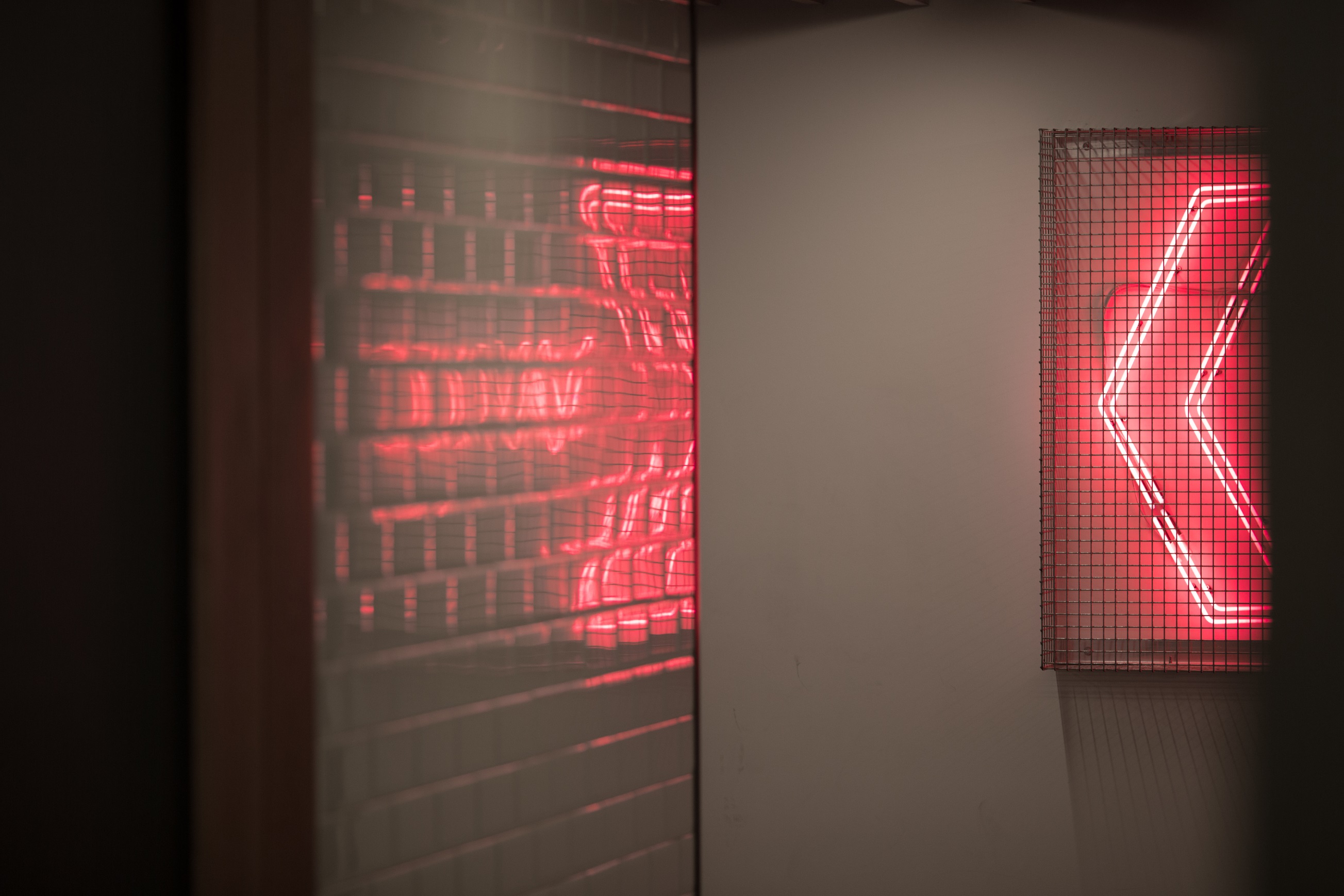 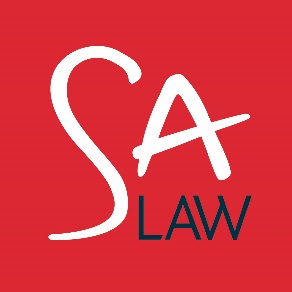 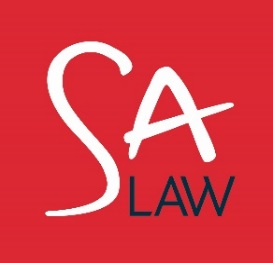 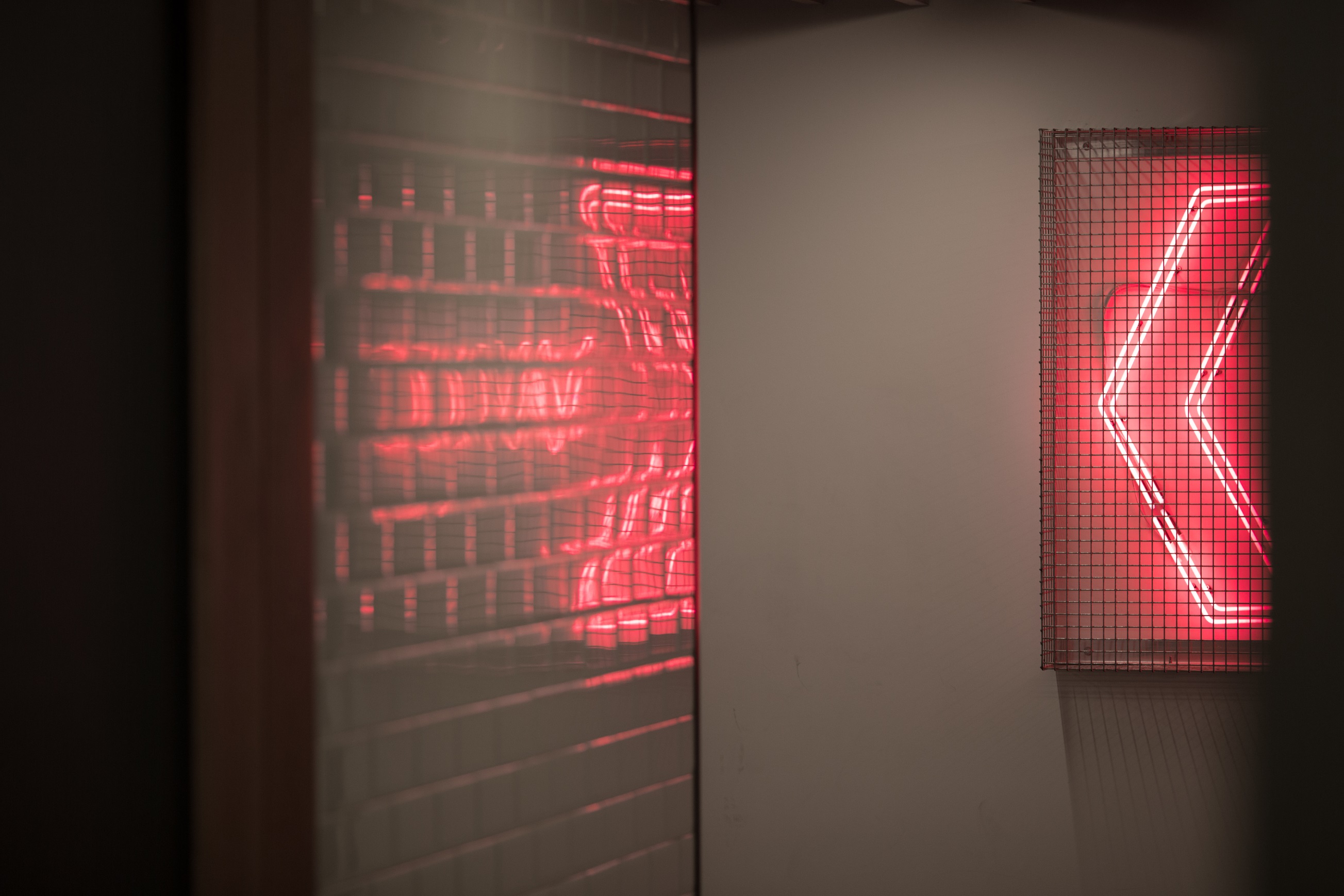 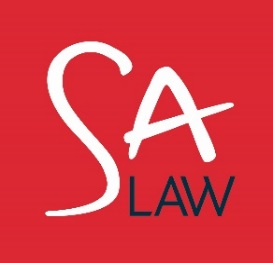 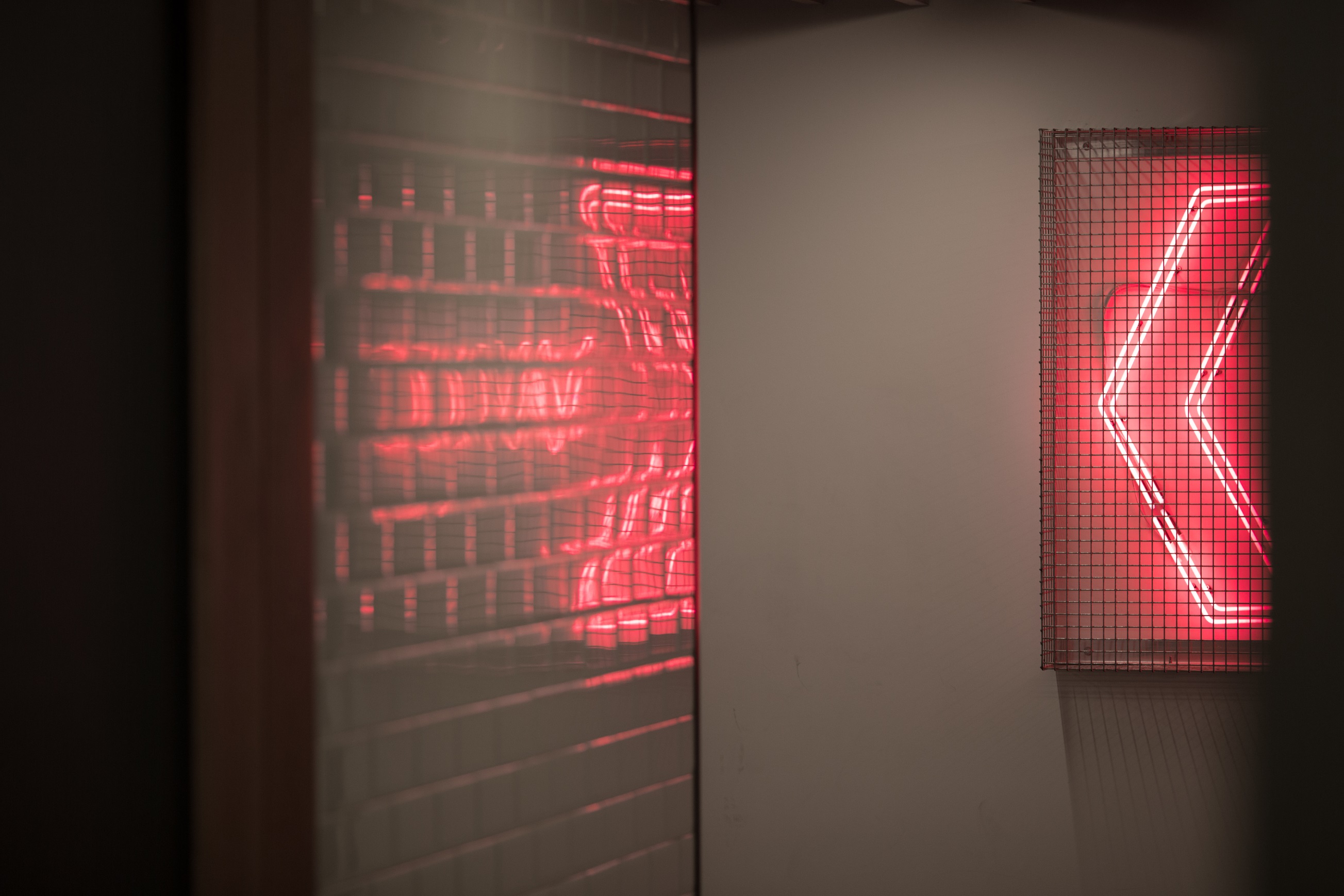 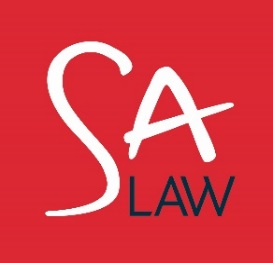 DATEPOSTED BYDATA TYPEDESCRIPTIONDEPT.WHAT IS THE RISK? INCLUDE HOW THE DATA IS PROCESSED/STOREDACTIONRISK SCOREExample04/07/2017SWSPDScanned copy of Passport for Right to Work CheckHRHard copy on file plus soft copy held on onsite server.Consider how information is erased once someone has leftReview security and access to the physical and electronic filesRe-enforce in training for HR team4DATEPOSTED BYDATA TYPEDESCRIPTIONDEPT.WHAT IS THE RISK? INCLUDE HOW THE DATA IS PROCESSED/STOREDACTIONRISK SCOREDATEPOSTED BYDATA TYPEDESCRIPTIONDEPT.WHAT IS THE RISK? INCLUDE HOW THE DATA IS PROCESSED/STOREDACTIONRISK SCORE